WWundowie Charcoal Iron Industry Sale Agreement Act 1974Portfolio:Minister for State and Industry Development, Jobs and TradeAgency:Department of Jobs, Tourism, Science and InnovationWundowie Charcoal Iron Industry Sale Agreement Act 19741974/07310 Dec 197410 Dec 1974Wundowie Charcoal Iron Industry Sale Agreement Act Amendment Act 19771977/06423 Nov 197723 Nov 1977Wundowie Charcoal Iron Industry Sale Agreement Act Amendment Act 19791979/01124 May 197924 May 1979Reprint 1 as at 20 May 2005 Reprint 1 as at 20 May 2005 Reprint 1 as at 20 May 2005 Reprint 1 as at 20 May 2005 Standardisation of Formatting Act 2010 s. 4 & 42(2)2010/01928 Jun 201011 Sep 2010 (see s. 2(b) and Gazette 10 Sep 2010 p. 4341)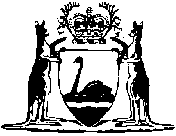 